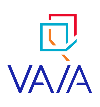 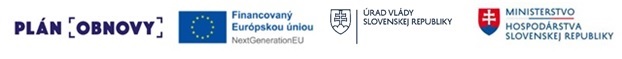                                                                                                                                Príloha č. 1 žiadosti  – Opis projektuOPIS   PROJEKTU  EXCELENTNOSŤ  PROJEKTUPopíšte relevanciu a prínos realizácie predkladaného projektu k oblasti, na ktorú je výzva zameraná (výskum a vývoj zameraný na inovatívne digitálne riešenie)        Popíšte relevanciu a prínos realizácie predkladaného projektu k cieľu, na ktorý je výzva zameranáPopíšte tematickú oblasť, v rámci ktorej vznikne navrhované digitálne riešenie (vo vzťahu k tematickým oblastiam vymedzeným v rámci podmienky poskytnutia prostriedkov mechanizmu č. 9 – Podmienka oprávnenosti projektu)Vymenujte a charakterizujte problémy, resp. potreby v rámci príslušnej oblasti/odvetvia, na riešenie ktorých je projekt a navrhované digitálne riešenie zamerané na podnikovej úrovniVymenujte a charakterizujte problémy, resp. potreby v rámci príslušnej oblasti/odvetvia, na riešenie ktorých je projekt a navrhované digitálne riešenie zamerané na národnej úrovniVymenujte a charakterizujte problémy, resp. potreby v rámci príslušnej oblasti/odvetvia, na riešenie ktorých je projekt a navrhované digitálne riešenie zamerané na medzinárodnej úrovni, Špecifikujte naliehavosť Vami uvedených problémov, resp. potrieb na všetkých identifikovaných úrovniachPopíšte a charakterizujte spôsob a rozsah, akým výsledky projektu môžu k riešeniu predmetných problémov a potrieb prispieťPopíšte stav techniky (state-of-the-art), resp. aktuálne technické riešenia a postupy v oblasti/odvetví, v rámci ktorého má byť realizáciou projektu vyvinuté digitálne riešenie využitéCharakterizujte spôsob a vymedzte rozsah, akým Vami navrhované digitálne riešenie ide nad rámec aktuálneho stavu Definujte kvalitatívny stupeň inovatívnosti digitálneho riešenia, na ktoré je zameraný predkladaný projekt Popíšte a špecifikujte potenciál digitálneho riešenia, na ktoré je zameraný predkladaný projekt priniesť pridanú hodnotu pre oblasť/odvetvie, v ktorom sa jeho využitie predpokladá, a to na medzinárodnej, národnej, ako i podnikovej úrovniVykonajte komparatívnu analýzu stavu pred a po realizácii predkladaného projektu vo vzťahu k navrhovanému digitálnemu riešeniuIdentifikujte prípadnú dostupnosť navrhovaného digitálneho riešenia, resp. dostupnosť jeho čiastkových prvkov v rámci príslušného segmentu trhuPopíšte vhodnosť navrhovaného digitálneho riešenia pre aplikáciu v oblasti/odvetví, pre ktoré je dané riešenie určené a v ktorom sa jeho využitie predpokladáCharakterizujte mieru možnej využiteľnosti navrhovaného digitálneho riešenia pre aplikáciu v oblasti/odvetví, pre ktoré je dané riešenie určené a v ktorom sa jeho využitie predpokladáŠpecifikujte aká je miera pravdepodobnosti, že vyvinuté digitálne riešenie bude obsahovať prvky inovatívnosti vo vzťahu k procesom prebiehajúcim v rámci oblasti/odvetvia, v ktorom sa predpokladá jeho aplikácia a využitie 1.8  Špecifikujte možnosti využitia vyvinutého digitálneho riešenia, prípadne jeho čiastkových prvkov v podmienkach rôznych subjektov pôsobiacich v oblasti/odvetví, v ktorom sa jeho využitie predpokladá na podnikovej/národnej/medzinárodnej úrovniUveďte aký je potenciál využitia vyvinutého digitálneho riešenia, prípadne jeho čiastkových prvkov v podmienkach rôznych subjektov pôsobiacich v oblasti/odvetví, v ktorom sa jeho využitie predpokladá na podnikovej/národnej/medzinárodnej úrovni ,1.9  Opíšte súčasnú fázu, resp. aktuálny stav výskumu a vývoja súvisiaceho s predmetom projektu (východiskový stav pre realizáciu predloženého projektu musí byť minimálne na úrovni technickej pripravenosti TRL 3)        Podrobne vyšpecifikujte predpoklad a návrh realizácie výlučne takých činností v rámci projektu, ktoré sa nachádzajú v časti výskumného a inovačného cyklu zodpovedajúcej úrovni technologickej pripravenosti (TRL) 4-8 (konečný stav realizácie predloženého projektu po jej ukončení musí byť maximálne na úrovni technickej pripravenosti TRL 8) 1.10 Charakterizujte a zdôvodnite v rámci projektu zaradenie stanovených pracovných  balíkov a činností do jednotlivých kategórií výskumu a vývoja, ktorými sú priemyselný výskum a experimentálny vývoj1.11 Popíšte tematické zameranie projektu, ktorý je predmetom žiadosti a tematické zameranie deklarované v rámci projektu v kroku „short proposal“, ktorý bol predložený v rámci nástroja EIC Accelerator programu Horizont Európa a získal odporučenie predložiť „full proposal“ (t. j. v rámci záverečného výsledku hodnotenia (Evaluation Results/Evaluation Summary Report) získal stanovisko „go“) a identifikujte medzi nimi vzájomný súladDOPAD  PROJEKTU2.1    Charakterizujte očakávaný dopad realizácie projektu a dosiahnutia jeho výsledkov na stav techniky (state-of-the-art), resp. aktuálne technické riešenia a postupy v oblasti/odvetví, v rámci ktorého sa predpokladá aplikácia a využitie vyvinutého digitálneho riešeniaPodrobnejšie popíšte širšie dopady realizácie projektu a dosiahnutia jeho výsledkov (napr. ekonomické, ekologické, spoločenské, resp. dopady na národnej/medzinárodnej úrovni)Podrobne špecifikujte kvalitatívne, ako aj kvantitatívne dopady realizácie projektu a dosiahnutia jeho výsledkov na činnosť a zvýšenie jej efektívnosti a produktivity u subjektov, pôsobiacich v oblasti/odvetví, v rámci ktorého sa predpokladá aplikácia a využitie vyvinutého digitálneho riešeniaŠpecifikujte definíciu kritérií úspechu vo vzťahu k realizácii projektu a dosiahnutiu jeho výsledkov a postupy, ako ich prostredníctvom a po ukončení predloženého projektu dosiahnuťCharakterizujte stupeň pravdepodobnosti, že realizované oprávnené aktivity projektu budú smerovať a vyústia do dosiahnutia inovatívneho digitálneho riešenia navrhnutého v rámci projektu (vrátane jeho prípadného testovania, validácie a pilotného nasadenia) Deklarujte opatrenia na maximalizáciu stanovenej pravdepodobnostiVykonajte analýzu kľúčových výrobných parametrov vrátane ukazovateľov výslednej produkcie u subjektov, pôsobiacich v oblasti/odvetví, v rámci ktorého sa predpokladá aplikácia a využitie vyvinutého digitálneho riešenia pred a po aplikácii navrhovaného digitálneho riešeniaCharakterizujte pridanú hodnotu vyvinutého digitálneho riešenia na celkovú hospodársku výkonnosť, kondíciu a konkurencieschopnosť subjektov, pôsobiacich v oblasti/odvetví, v rámci ktorého sa predpokladá aplikácia a využitie vyvinutého digitálneho riešenia Špecifikujte potenciál na vytvorenie nových trhov, resp. narušenie existujúceho trhu pre vyvinuté digitálne riešenieVymedzte podstatný dopyt po vyvinutom digitálnom riešeníPodrobne popíšte komerčný potenciál dosiahnutého digitálneho riešeniaDeklarujte existenciu realistického a relevantného strategického plánu komercializácie vyvinutého digitálneho riešenia vrátane stratégie uvedenia daného digitálneho riešenia na trh Identifikujte a popíšte pôsobenie konkurencie v rovnakej, resp. podobnej oblasti/odvetví ako žiadateľ, prípadne partner/partneri projektu Objasnite vplyv identifikovanej a popísanej konkurencie na očakávaný dopad realizácie projektuPodrobne popíšte a uveďte všetky relevantné skutočnosti, z ktorých jednoznačne vyplýva, že predkladaný projekt je v súlade so zásadou „výrazne nenarušiť“ („výrazne nenarušiť“ znamená nepodporovať, alebo nevykonávať hospodárske činnosti, ktoré výrazne poškodzujú akékoľvek environmentálne ciele, v relevantných prípadoch v zmysle článku 17 nariadenia (EÚ) 2020/852 o vytvorení rámca na uľahčenie udržateľných investícií a o zmene nariadenia (EÚ) 2019/2088 – činnosti a aktíva, ktoré sú s cieľom zabezpečiť súlad výzvy s technickým usmernením týkajúcim sa uplatňovania zásady „výrazne nenarušiť“ z podpory vylúčené sú uvedené a popísané vo výzve v rámci podmienky poskytnutia prostriedkov mechanizmu č. 9 – Podmienka oprávnenosti projektu)Uveďte ako sú aktivity a činnosti predkladaného projektu v súlade so zásadou “výrazne nenarušiť” a identifikujte, že nepatria medzi činnosti a aktíva, ktoré sú vylúčené z podpory2.11 Deklarujte existenciu stratégie na ochranu know-how a vedomostí žiadateľa, resp. partnera/partnerov Charakterizujte a popíšte aktuálny a predpokladaný stav ochrany práv duševného vlastníctva a udeľovania licencií vo vzťahu k predloženému projektuIMPLEMENTÁCIA  PROJEKTU3.1   Čo možno najpodrobnejšie  popíšte a charakterizujte rámcový plán realizácie projektu, jeho časový harmonogram a uskutočniteľnosť plánovaných aktivít a činností tvoriacich jeho súčasť z hľadiska obsahového, ako aj časového3.2   V rámci nižšie uvedenej tabuľky znázornite a podrobne popíšte rozdelenie projektu do jednotlivých pracovných balíkov a  informácie požadované pre jednotlivé pracovné balíky špecifikujte takým spôsobom a v takom rozsahu, aby bola zrejmá ich vzájomná previazanosť a ich logická a časová nadväznosť – predmetnú tabuľku je potrebné vyplniť pre každý pracovný balík, ktorý je súčasťou projektu3.3   V rámci nižšie uvedenej tabuľky stanovte a podrobne popíšte jednotlivé míľniky projektu a  informácie požadované pre jednotlivé míľniky špecifikujte takým spôsobom a v takom rozsahu, aby bolo zrejmé ich logické a časové zaradenie do jednotlivých pracovných balíkov a ich primeranosť a opodstatnenosť v nadväznosti na plánované činnosti a predpokladané výdavky súvisiace s ich dosiahnutím – predmetnú tabuľku je potrebné vyplniť pre každý míľnik, ktorý je súčasťou projektu	V rámci nižšie uvedenej tabuľky stanovte a podrobne popíšte jednotlivé výstupy projektu a  informácie požadované pre jednotlivé výstupy špecifikujte takým spôsobom a v takom rozsahu, aby bolo zrejmé ich logické a časové zaradenie do jednotlivých pracovných balíkov a ich primeranosť a opodstatnenosť v nadväznosti na plánované činnosti a predpokladané výdavky súvisiace s ich dosiahnutím – predmetnú tabuľku je potrebné vyplniť pre každý výstup, ktorého dosiahnutie je súčasťou projektu3.4  V rámci nižšie uvedenej tabuľky podrobne charakterizujte rozdelenie úloh a zodpovedností medzi žiadateľa a jednotlivých partnerov projektu v rámci každého zo stanovených pracovných balíkov a definovaných míľnikov a výstupov projektu  3.5  Podrobne popíšte materiálno-technické vybavenie a personálne kapacity (v rámci nižšie uvedenej tabuľky) žiadateľa a všetkých partnerov projektu určené na realizáciu projektu (vo väzbe na údaje a informácie uvedené v časti B. Personálna matica prílohy č. 2 žiadosti – Doplňujúce údaje)Definujte a popíšte plán a stratégiu stanovenú na získanie chýbajúcich kapacít potrebných na realizáciu projektu a dosiahnutie jeho cieľov a výstupov3.6 Uveďte a bližšie objasnite predošlé skúsenosti žiadateľa a každého z partnerov s realizáciou porovnateľných projektov, ako aj s realizáciou výskumno-vývojovo-inovačných aktivít3.7  Identifikujte a popíšte prekážky a riziká (interného, ako aj externého charakteru), ktoré potenciálne môžu ohroziť, prípadne spomaliť proces implementácie projektu a dosiahnutia jeho cieľov a výstupovStanovte a charakterizujte opatrenia, ktoré plánujete prijať na minimalizáciu alebo elimináciu negatívneho pôsobenia identifikovaných prekážok a rizík3.8 Bližšie popíšte naplnenie princípov efektívnosti, účelnosti a nevyhnutnosti navrhovaných výdavkov projektu s ohľadom na deklarovaný priebeh jeho realizácie, dosiahnutie jeho cieľov a stanovené míľniky a výstupy3.9  Podrobne zdôvodnite výber jednotlivých partnerov projektu, bližšia charakterizujte ich doterajšiu činnosť, relevanciu a prínos k realizácii predkladaného projektu a dosiahnutiu jeho cieľov a výstupov3.10  Charakterizujte spôsob koordinácie a riadenia činnosti jednotlivých členov partnerstva s dôrazom na prvky ich efektívnostiCharakterizujte spôsob a rozsah vzájomnej komunikácie jednotlivých členov partnerstva s dôrazom na jej účinnosť        Definujte úlohy a rozdelenie kompetencií a ich adekvátnosť vo vzťahu ku konkrétnym členom partnerstva 3.11 Charakterizujte spôsob riadenia projektu a administratívne zabezpečenie jednotlivých procesov tvoriacich implementáciu projektuPodrobne popíšte materiálno-technické vybavenie a personálne kapacity (v rámci nižšie uvedenej tabuľky) žiadateľa a všetkých partnerov určené na riadenie projektuIdentifikačné údaje žiadateľa/partnera/partnerov/projektuIdentifikačné údaje žiadateľa/partnera/partnerov/projektuNázov žiadateľa:Názov partnera 1 (ak relevantné):Názov partnera 2 (ak relevantné):Názov projektu:Číslo pracovného balíka:Názov pracovného balíka:Začiatok realizácie pracovného balíka (mesiac/rok):Koniec realizácie pracovného balíka (mesiac/rok) :Kategória výskumu a vývoja, do ktorej spadá realizácie pracovného balíka (priemyselný výskum /experimentálny vývoj):Členovia partnerstva zapojení do realizácie pracovného balíka:Počet osobo/mesiacov určených na realizáciu pracovného balíka::Výška oprávnených výdavkov projektu určených na realizáciu pracovného balíka:Popis obsahovej náplne pracovného balíka:Popis cieľov pracovného balíka:  Popis činností, ktorých realizácia tvorí predmet pracovného balíka s určením členov partnerstva, ktorí jednotlivé činnosti budú vykonávať:Popis úloh, ktoré majú byť prostredníctvom realizácie pracovného balíka splnené:Číslo míľnika:Názov míľnika: Termín dosiahnutia míľnika (mesiac/rok) a jeho relevancia k tomuto termínu:Číslo a názov pracovného balíka, v rámci ktorého má byť míľnik dosiahnutý a jeho relevancia k danému pracovnému balíku:Členovia partnerstva, ktorí sa budú podieľať na dosiahnutí míľnika a popis ich príspevku k jeho dosiahnutiu:Popis činností, ktorých realizácia je nevyhnutná na dosiahnutie míľnika:Význam míľnika a jeho dosiahnutia pre realizáciu projektu:Pravdepodobnosť dosiahnutia míľnika a faktory, ktoré jeho dosiahnutie môžu spomaliť/ohroziť:Približná výška oprávnených výdavkov projektu určených na dosiahnutie míľnika: Číslo výstupu:Názov a druh/typ výstupu: Termín dosiahnutia výstupu (mesiac/rok) a jeho relevancia k tomuto termínu:Číslo a názov pracovného balíka, v rámci ktorého má byť výstup dosiahnutý a jeho relevancia k danému pracovnému balíku:Členovia partnerstva, ktorí sa budú podieľať na dosiahnutí výstupu a popis ich príspevku k jeho dosiahnutiu:Popis činností, ktorých realizácia je nevyhnutná na dosiahnutie výstupu:Význam výstupu a jeho dosiahnutia pre realizáciu projektu:Pravdepodobnosť dosiahnutia výstupu a faktory, ktoré jeho dosiahnutie môžu spomaliť/ohroziť:Približná výška oprávnených výdavkov projektu určených na dosiahnutie výstupu: žiadateľStanovené pracovné balíkyStanovené míľniky projektuStanovené výstupy projektuDodatočné informácieÚlohy žiadateľaZodpovednosti žiadateľaPartner 1Stanovené pracovné balíkyStanovené míľniky projektuStanovené výstupy projektuDodatočné informácieÚlohy partnera 1Zodpovednosti partnera 1Partner 2Stanovené pracovné balíkyStanovené míľniky projektuStanovené výstupy projektuDodatočné informácieÚlohy partnera 2Zodpovednosti partnera 2Personálne kapacity žiadateľaPersonálne kapacity žiadateľaPersonálne kapacity žiadateľaPersonálne kapacity žiadateľaPersonálne kapacity žiadateľaPracovná pozícia, do ktorej je kapacita zaradenáČinnosti/aktivity, ktoré bude kapacita v rámci realizácie projektu vykonávaťÚlohy, za plnenie ktorých bude kapacita zodpovednáKvalifikačné a odborné predpoklady kapacity na realizáciu projektu (vzdelanie, prax)Predošlé skúsenosti kapacity s realizáciou podobných/výskumno-vývojových projektovPersonálne kapacity partnera 1Personálne kapacity partnera 1Personálne kapacity partnera 1Personálne kapacity partnera 1Personálne kapacity partnera 1Personálne kapacity partnera 2Personálne kapacity partnera 2Personálne kapacity partnera 2Personálne kapacity partnera 2Personálne kapacity partnera 2Personálne kapacity žiadateľa určené na riadenie projektuPersonálne kapacity žiadateľa určené na riadenie projektuPersonálne kapacity žiadateľa určené na riadenie projektuPersonálne kapacity žiadateľa určené na riadenie projektuPersonálne kapacity žiadateľa určené na riadenie projektuPracovná pozícia, do ktorej je kapacita zaradenáČinnosti/aktivity, ktoré bude kapacita v rámci riadenia projektu vykonávaťÚlohy, za plnenie ktorých bude kapacita zodpovednáKvalifikačné a odborné predpoklady kapacity na riadenie projektu (vzdelanie, prax)Predošlé skúsenosti kapacity s riadením podobných projektov/ projektov podporených z verejných zdrojovPersonálne kapacity partnera 1 určené na riadenie projektuPersonálne kapacity partnera 1 určené na riadenie projektuPersonálne kapacity partnera 1 určené na riadenie projektuPersonálne kapacity partnera 1 určené na riadenie projektuPersonálne kapacity partnera 1 určené na riadenie projektuPersonálne kapacity partnera 2 určené na riadenie projektuPersonálne kapacity partnera 2 určené na riadenie projektuPersonálne kapacity partnera 2 určené na riadenie projektuPersonálne kapacity partnera 2 určené na riadenie projektuPersonálne kapacity partnera 2 určené na riadenie projektu